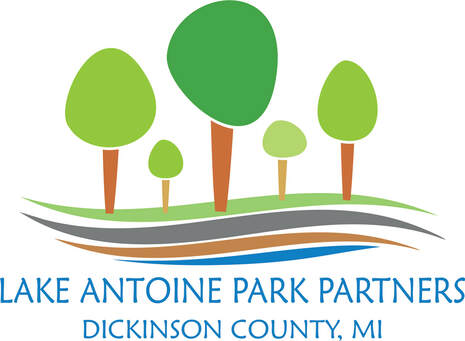 MINUTESWednesday, Feb. 5, 2020Dickinson County Correctional Facility Conference Room, Iron Mountain MIUnofficial Minutes by Secretary Doni-Mae B. Rauch for approval Wednesday, March 4, 2020 meetingCall to order by President Hruska at 6: p.m.Roll call: Quorum reached with attendance by President Ann Hruska, Vice President Allison Lucier, Secretary Doni-Mae B. Rauch, Treasurer Barbara Kramer, County Commissioner Joe Stevens, Board members Jody Christy (absent), Nancy deKoster, Haley Gasperich (absent), Dan Jaspen. Pledge of AllegiancePublic comment (limited to five minutes per person): NoneAgenda: No additions or corrections. Motion to approve by Stevens, support by Lucier; approved with no objection.Secretary report of Jan. 8, 2020 meeting as emailed to board: Correction that Hruska opened meeting and in 10a that Kramer name was misspelled. Motion to approve by Lucier, support by deKoster; approved with no objection.Treasurer report as emailed to board: No additions or corrections. Motion to approve by Rauch support by Stevens; approved with no objection.Old Business
A. Computer/Software: Hruska donated a former personal laptop for LAPP use- for example: Christy and Rauch using at July 9 Chamber Networking Luncheon that LAPP is hosting. No discussion or action taken to spend LAPP funds on software.New Business
A. Oil Painting Fundraiser:  Treasurer Kramer presented a painting by Jean Thekan, a 92-year-old resident that Ralph Kramer donated a frame for so LAPP can have a fundraiser. In the discussion that followed, deKoster said that raffle tickets should be created for sales during the movie nights. General discussion was for raffle to run from Memorial Day and have drawing at Crafty Flea Market. Kramer noted she would get financial information for next meeting to set up this raffle. A raffle sales report will also have to be made on the oil painting raffle once it goes forward. No action taken on raffle budget.B. Sales Tax Laws:  President Hruska noted that fundraising sales of certain goods by Non-Profit Corporations are subject to sales if the revenue from fundraisers is annually more than $10K. LAPP has not come near that with popcorn, tickets, or merchandise to date. C. Board member resignation:  Haley Gasperich had submitted a letter of resignation from the board citing personal reasons. The board discussed how much her volunteerism had been appreciated and that the resignation was accepted with extreme regret to be noted in a letter to her from President Hruska.Standing BusinessDickinson County Board Park Committee Chairman: Stevens said the board was waiting to hear from Brooks Electric on the cost of dealing with the first of three possible phases to have the major problems completed by the camping season opener. He also noted boat launch repair efforts were being set on the calendar also for the spring. These are projects funded by the county board.Grants:Toro Foundation: Stevens noted that Toro is accepting new grant submissions at this time. There was discussion on if LAPP should apply for another grant. No motion was made to apply for the next round of grants. Hruska noted that the last projects of the beach rehab  are finishing picnic tables, ground leveling, getting the excess beach dirt off the road/parking area; that had to wait for discussions after snow season ended at the park. Kramer noted that the Fair Board requested some of the soil to be hauled by the Road Commission to cover manure at the Fairgrounds.  No further action taken at this time.Weyerhaeuser: Hruska is looking at budget options combining the $1000 Weyerhaeuser and $2000 Community Foundation funds for the project (see below). Dickinson County Community Foundation: Hruska noted that the received Community Foundation Funds to be used for recycling and pet waste stations cannot be spent until after Feb. 15, 2020. The budget is being put together to combine the funds. Purchases will take after the Board reviews options at the March meeting.Fundraising/non-grant projectsCrafty Flea #3: Nothing new.Donor wall: Kramer to get names for Christy to see about getting vinyl letters created for metal fish to be done this spring plus creating the master list and design of all donors to be put on one huge sign.Campground Office improvement: Stevens said the county board budget was very limited for refurbishing, but that painting had been started on all walls and that shelving was being redesigned. Lucier asked about display racks for teeshirts and if anyone was working on removing the oar and redoing the front door wall entrance. Rauch noted that the Crafty Flea monies could be used to fund the planned Kidz Korner and LAPP items being put up for sale.Current web donation/financial transaction sites: Discussion that ecwid and Paypal brought funds into the treasury. Kramer reported on possible donations to be generated by the Amazon Smile program. Motion by Lucier with support by DeKoster to have an Amazon smile program set up; motion passed with two oppositions. Stevens left at 7:35 p.m. after this vote; quorum not affected for future votes if any this meeting.Outreach/Community Event UpdatesMovies In The Park: No updates.Annual Meeting on April 1: Hruska handed out her idea for a planned agenda. Discussion included having oil painting raffle tickets and t-shirt sales ready, as well as sheets for volunteers to sign up for the Spring Work Bee in May.Chamber Luncheon July 9: Rauch said there were no updates since Dickinson County Chamber will not take be put in the newsletter until this spring. The Chamber is completely in charge of the numbers of meals LAPP will need to plan for; budget of $300 had previously been approved.Fall Fest 2020 Chairman Lucier: No updates- ideas still welcome.Library Partnership Chairman deKoster: Calendar dates being discussed are June 20 and July 18 at 1 p.m.2020 Outreach/Event Planning: Rauch mentioned the Nahma 4th Annual SingOff has an event that only allows 20 registrants to pay a $10 registration fee to win $100 cash or a donated weekend event or a donated $25 local business gift card. It is a $100 fundraiser for the Isabella Community Hall Restoration Fund. Rauch also mentioned the Holtwood Campgrounds in Oconto do a fundraiser using the campsite for Memorial Christmas Tree displays. Business and private citizens pay a nominal fee for a tree to decorate for the public to view while driving the campgrounds; one day there are no cars allowed- only walkers. There are chili and hot food sales to raise more funds.Lucier mentioned that perhaps LAPP should talk with the Fumee Lake Commission to team up for a snowshoe walk in Winter 2020-2021.Kramer mentioned that Nate Alwine had bought out Blue Mystic for his business to have watersport rentals at the park in 2020. No events have been announced.Work Days: Kramer was going to check with the campground manager about his priorities as to what Saturday dates in May would be used for site raking etc.Social media/MarketingFacebook/website: Kramer manages both Facebook pages noted the LAPP page has 1070 likes with 1089 followers and the county Lake Antoine Park has 2624 likes and 651 followers.Promotion items for sale in office: Lucier is continuing to get estimates on budget for t-shirt sales as well as design/colors. Hruska is looking at a design concept for a sticker to be sold for campers to purchase and put on their vehicles or drinking cups etc. Rauch is putting together a budget for Kidz Korner items to be sold; she purchased several hundred glow necklaces, eyeglasses and bracelets after Halloween 2019 for sale in the office and movies. Board generally agreed to only sell those at the movie nights.
Board Member Privilege:Kramer: * 48-inch community fire pits would cost $200-$250       **Goose deterrent system must be hardwired and should be done with first phase of electric project by Brooks    *** Northwoods Triathlon will be last Saturday in June.Lucier: * excited to think about getting ideas together for a Kids Day or two this summer and perhaps  Kamper Krafting Wednesday.Hruska: * 1099s will be dealt with and completed the following day (Feb 6).Public comment (limited to five minutes per person): NoneNext meeting date: March 4, 2020.Adjournment at 8:13 p.m.